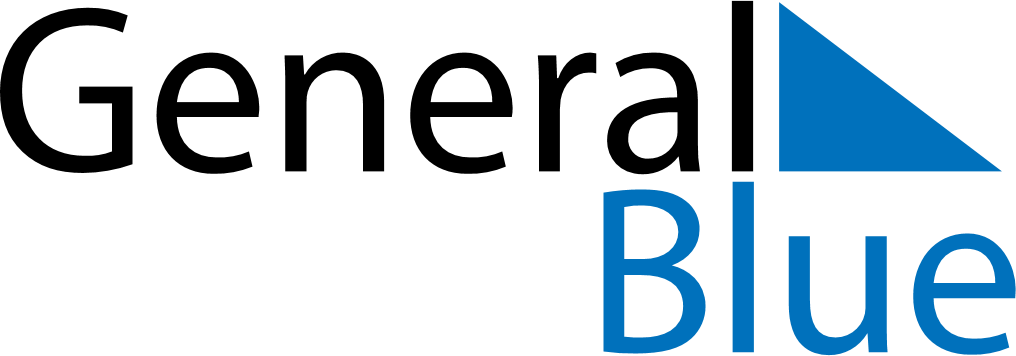 Daily PlannerFebruary 25, 2024 - March 2, 2024Daily PlannerFebruary 25, 2024 - March 2, 2024Daily PlannerFebruary 25, 2024 - March 2, 2024Daily PlannerFebruary 25, 2024 - March 2, 2024Daily PlannerFebruary 25, 2024 - March 2, 2024Daily PlannerFebruary 25, 2024 - March 2, 2024Daily Planner SundayFeb 25MondayFeb 26TuesdayFeb 27WednesdayFeb 28ThursdayFeb 29 FridayMar 01 SaturdayMar 02MorningAfternoonEvening